2018年度四川省巴中市通江县经济和信息化局部门决算目    录公开时间：2019年10月10日第一部分 部门概况	4一、基本职能及主要工作	4二、机构设置	10第二部分 2018年度部门决算情况说明	11一、收入支出决算总体情况说明	11二、收入决算情况说明	11三、支出决算情况说明	12四、财政拨款收入支出决算总体情况说明	13五、一般公共预算财政拨款支出决算情况说明	13六、一般公共预算财政拨款基本支出决算情况说明	16七、“三公”经费财政拨款支出决算情况说明	17八、政府性基金预算支出决算情况说明	18九、 国有资本经营预算支出决算情况说明	18十一、其他重要事项的情况说明	30第三部分 名词解释	31第四部分 附件	35附件1	35附件2	44第五部分 附表	44一、收入支出决算总表	47二、收入总表	47三、支出总表	47四、财政拨款收入支出决算总表	47五、财政拨款支出决算明细表（政府经济分类科目）	47六、一般公共预算财政拨款支出决算表	47七、一般公共预算财政拨款支出决算明细表	47八、一般公共预算财政拨款基本支出决算表	47九、一般公共预算财政拨款项目支出决算表	47十、一般公共预算财政拨款“三公”经费支出决算表	47十一、政府性基金预算财政拨款收入支出决算表	47十二、政府性基金预算财政拨款“三公”经费支出决算表	47十三、国有资本经营预算支出决算表	47第一部分 部门概况一、基本职能及主要工作（一）主要职能。通江县经济和信息化局系政府职能部门，2015年4月1日机构改革，将通江县商务局承担的职能职责整体划入通江县经济和信息化局，挂通江县商务局牌子，同时下挂3个全额拨款事业单位：县食品工业协会、国有企业改制服务办公室、县商务信息中心。主要承担全县工业经济、商务流通及现代服务业、电子商务、信息化的建设发展和管理、无线电、电力、成品油等行业管理职能。指导全县国有企业改制、协调处理改制企业遗留问题。1.贯彻执行国家、省、市有关工业经济、信息化、无线电管理、现代服务业、对外贸易、外商投资、对外经济合作的方针政策和法律、法规；拟订促进我县工业经济发展、信息化建设、无线电管理、现代服务业、对外贸易、外商投资、对外经济合作发展的规范性文件并组织实施；组织推动信息化和工业化融合、工业化与城镇化联动，负责推动全县工业结构调整。2.负责拟订新型工业化发展战略和政策措施，协调解决新型工业化进程中的重大问题，组织实施工业强县战略。参与制订国民经济和社会发展规划，负责制定并组织实施工业（不含能源，下同）、商务、服务业、信息化相关行业的发展规划、年度计划和产业政策，拟订行业技术规范与行业标准并组织实施，指导行业质量管理工作。3.监测、分析经济运行态势、质量和市场运行、商品供求状况，建立全县工业经济运行预警机制；负责服务业发展信息收集、统计分析和商品价格信息调查分析、预测预警、信息引导；承办年度工业经济目标责任考核。4.负责全县企业技术改造推进工作，组织制定并实施全县企业技术改造投资规划和政策，提出工业和信息化固定资产投资规模的意见。负责全县企业技术创新体系建设，制定鼓励企业技术创新的政策措施，指导企业技术创新、技术引进、重大装备国产化和重大技术装备研制，编制下达全县企业技术创新项目计划并组织实施，按照规定程序会同有关部门组织企业技术中心申报、认定和建设管理工作。5.负责全县产业园区建设发展的牵头服务工作，拟订并组织实施产业园区、产业集群发展规划和政策措施，指导产业园区合理布局，负责推进重点产业园区建设发展，推进园区公共配套设施建设，组织申报并监督实施产业园区公共服务平台项目计划。6.负责全县工业和信息化领域的节能降耗、清洁生产和资源节约与综合利用工作，协调推进工业化与生态环境协调发展中的重大问题，组织实施相关重大示范项目和新产品、新技术、新工艺、新设备、新材料的推广应用。推进建筑垃圾资源化再利用技术及装备研发，制订并实施产业专项规划和产业扶持政策。7.负责推进企业信用制度建设，负责中小企业信用担保和融资体系建设并实施行业监管，负责制订县级工业发展资金等财政专项资金使用计划，负责企业技术改造、技术创新、生产运行等涉及财政、信贷、税收、保险等方面问题的协调，指导工业企业直接融资工作，组织参与工业企业上市培育申报工作。8.负责全县企业治乱减负工作，指导企业经营管理人员、专业技术人员培训，负责全县大企业、大集团和龙头骨干企业的培育工作。9.负责对全县工业各行业实施行业管理，制定并组织实施相关政策措施，拟订新材料、节能环保、生物医药等战略性新兴产业发展规划、年度计划、政策措施并组织实施。10.统筹推进全县信息化工作，制定并组织实施相关政策，指导电子政务、企业信息化、电子商务和物联网发展，推动跨行业、跨部门面向社会服务网络的互联互通和信息资源共享。负责全县信息基础设施建设的规划、协调和管理，组织相关部门制订通信管线规划并承担相应的管理工作，协调电信市场涉及社会公共利益的重大事项。11.统一配置和管理全县无线电频谱资源，依法监督管理无线电台（站），负责无线电电磁环境保护工作，负责无线电监测、检测和干扰查处，协调军地间和县际间无线电管理相关事宜，维护空中电波秩序，依法组织实施无线电管制。12.承担全县服务业发展组织协调职责，制定并落实服务发展的政策措施，推进流通产业结构调整，加快第三方物流发展，指导流通企业改革、商贸服务业和社区商业发展，整顿和规范商贸企业业态，推动流通标准化和连锁经营、商业特许经营、物流配送、电子商务等现代流通方式的发展。13.指导城市商业网点规划和商业体系建设工作，推进农村市场体系建设，组织实施农村现代流通网络工程，促进城乡市场一体化发展。14.承担牵头协调全县整顿和规范市场经济秩序工作的职责，拟订规范市场运行和流通秩序的规范性文件，推动流通领域信用建设，指导商业信用销售，建立市场诚信公共服务平台，按有关规定对特殊流通行业等进行监督管理。15.承担组织实施重要消费品市场调控和重要生产生活资料流通管理的职责，负责建立健全生活必需品市场供应应急管理机制，监测分析市场运行、商品供求状况，调查分析商品价格信息，进行预测预警和信息引导；负责重要消费品储备管理和市场调控工作；负责煤炭、电力、成品油、天然气等重要物资综合调控、紧急调度和交通运输协调工作，负责县级医药储备的监督管理。16.管理我县赴境外举办的各种商品交易和经贸推介活动，指导监督管理以通江县名义在境内外举办的各种商贸交易会、展览会、展销会等活动。（二）2018年重点工作完成情况。2018年，我局在县委、县政府的坚强领导下，在上级主管部门的精准指导下，全面贯彻中央、省、市经济工作会议精神，按照“加快建设川陕革命老区振兴发展示范县”总体要求，积极应对经济下行压力，稳步推进工业、商务和信息化工作，切实加强机关自身建设，精准实施脱贫攻坚，较好地完成了全年各项目标任务。1.指标完成情况。全年实现工业总产值80.1亿元、同比增长13.6%、工业增加值增速8.7%，社会消费品零售总额59.3亿元、增速11.6%，服务业增加值37.61亿元、增速8.3%。培育规模以上工业企业6家、限上商贸流通企业22家、规上服务业企业22家、家政服务企业2家、第三方物流企业2家。外贸出口完成6156万元、占目标任务的111%，引进利用外资完成858万元、占目标任务的107%；居民消费价格指数涨幅低于3%。2.项目工作扎实推进。2018年向上争取各类工业项目达二十余项，争取省级工业发展资金1025万元，争取到商务“商贸流通脱贫奔康示范县、家政服务发展示范县、返乡创业物流园建设”三个项目，争取省级内贸流通服务业资金800万元，同时项目方案已经县政府常务会议审定通过并组织实施。加快推进全国“电子商务进农村综合示范”项目，建成电子商务公共服务中心1个、乡物流仓储配送中心1个，构建三级电商服务体系。提升蜀景美食特色街、改造12个城乡农贸市场，年底全面完成。永安镇安全社区通信基础设施建设通过验收。3.扎实推进工业、商务、信息化扶贫工作。深入企业开展产业扶贫政策宣讲15次，拍摄“工业产业扶贫在行动”专题宣传短片3个，与贫困户签订帮扶协议300余份，解决贫困户就业199人，人均增收3200元。举办青年电商创业大赛、电商扶贫培训8期，建成电商乡村服务站点37个，打造空山脆土豆、青峪扶贫猪两个爆款，带动银耳、土猪、土鸡、腊肠、土豆等5个单品累计线上销售485万元、线下1500万元。宽带乡村项目累计投入1060万元，升级改造光纤宽带行政村110个，其中全县60个预脱贫村全面开通。投入1460万元新改建4G基站146座。4.市场拓展成效明显。按照省市商务部门统一部署，积极组织企业参加“川货全国行”“万企出国门”“惠民购物全川行”三大活动，全年组织175家（次）企业参加了“渝洽会、西交会、西博会”等大型展会31次，现场成交金额4.68亿元，意向性签约6.39亿元。认定扶贫产品公益性集体商标授权企业逾40家，建成扶贫产品5家示范店和7家专营店。成功承办了“美食大赛、通江首届中国农民丰收节”等节庆活动，50余家重点企业加大促销。诺水艄公鱼等2个菜品、雾露银耳包等2个小吃荣获全市“十大名菜”“十大名小吃”称号，评选青峪猪腊肉包等14个通江“名小吃”。 2家企业入驻巴中市祠堂街、滨河北路麻柳湾特色街区，正在加快推进。打造1家“巴中枣林鱼”形象店加快装修。对接北京凤凰航空实业公司，青峪土猪、空山土豆等部分企业优质特色扶贫产品在国航员工之家上线。二、机构设置县经信局内设11个职能股（室），4个挂靠机构：通江县商务局（行政正科级）、通江县食品工业协会（事业正科级）、通江县商务信息中心（事业副科级）、通江县国有企业改制服务办公室。第二部分 2018年度部门决算情况说明收入支出决算总体情况说明2018 年度收、支总计1693.86万元。与2017年相比，收、支总计各减少109.47万元，下降6.07%。主要变动原因是实施全省服务业发展示范县项目。（图1：收、支决算总计变动情况图）（柱状图）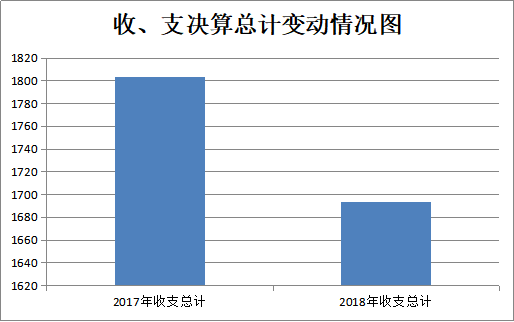 收入决算情况说明2018年本年收入合计1418.29万元，其中：一般公共预算财政拨款收入1243.23万元，占87.66%；其他收入175.06万元，占12.34%。（图2：收入决算结构图）（饼状图）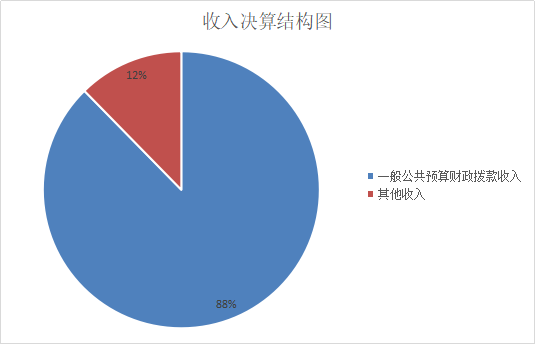 支出决算情况说明2018年本年支出合计1554.84万元，其中：基本支出679.79万元，占43.72%；项目支出875.05万元，占56.28%。（图3：支出决算结构图）（饼状图）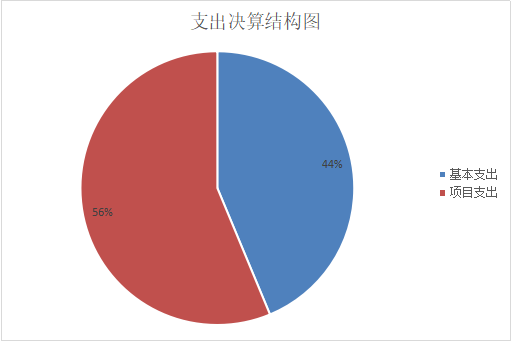 四、财政拨款收入支出决算总体情况说明2018年财政拨款收、支总计1518.8万元。与2017年相比，财政拨款收、支总计各增加/减少84.52万元，下降5.27%。主要变动原因是政府性基金减少。（图4：财政拨款收、支决算总计变动情况）（柱状图）五、一般公共预算财政拨款支出决算情况说明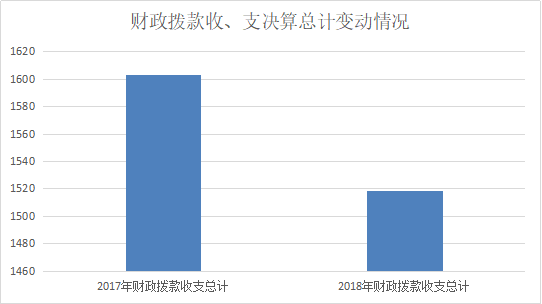 （一）一般公共预算财政拨款支出决算总体情况2018年一般公共预算财政拨款支出1379.78万元，占本年支出合计的88.74%。与2017年相比，一般公共预算财政拨款支出增加252.03万元，增长22.35%。主要变动原因是实施全省服务业发展示范县项目。（图5：一般公共预算财政拨款支出决算变动情况）（柱状图）（二）一般公共预算财政拨款支出决算结构情况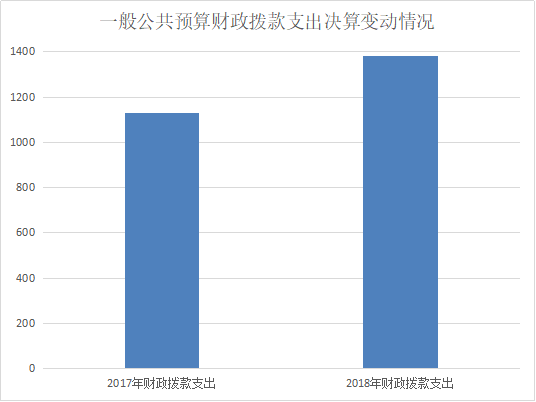 2018年一般公共预算财政拨款支出1379.78万元，主要用于以下方面：一般公共服务支出689.99万元，占50.01%；社会保障和就业支出65.36万元，占4.74%；医疗卫生与计划生育支出35.18万元，占2.55%；农林水支出112.8万元，占8.18%；商业服务业支出171.55万元，占12.43%；住房保障支出304.89万元，占22.09%。（图6：一般公共预算财政拨款支出决算结构）（饼状图）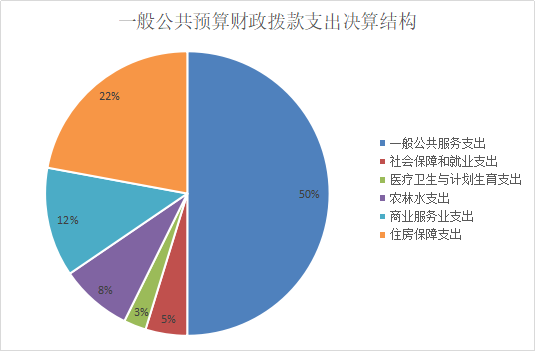 （三）一般公共预算财政拨款支出决算具体情况2018年一般公共预算支出决算数为1379.78万元，完成预算100%。其中。1.一般公共服务支出（类）政府办公厅（室）及相关机构事务（款）行政运行（项）: 支出决算为1万元，完成预算100%。一般公共服务支出（类）人力资源事务（款）其他人力资源事务支出（项）: 支出决算为1万元，完成预算100%。一般公共服务支出（类）商贸事务（款）行政运行（项）: 支出决算为445.85万元，完成预算100%。一般公共服务支出（类）商贸事务（款）一般行政管理事务（项）: 支出决算为147.50万元，完成预算100%。一般公共服务支出（类）商贸事务（款）事业运行（项）: 支出决算为94.64万元，完成预算100%。2.社会保障和就业支出（类）行政事业单位离退休（款）机关事业单位基本养老保险缴费支出（项）: 支出决算为65.36万元，完成预算100%。3.医疗卫生与计划生育支出（类）行政事业单位医疗（款）行政单位医疗（项）:支出决算为20.64万元，完成预算100%。医疗卫生与计划生育支出（类）行政事业单位医疗（款）事业单位医疗（项）:支出决算为6.29万元，完成预算100%。医疗卫生与计划生育支出（类）行政事业单位医疗（款）公务员医疗补助（项）:支出决算为5.06万元，完成预算100%。医疗卫生与计划生育支出（类）行政事业单位医疗（款）其他行政事业单位医疗支出（项）:支出决算为3.2万元，完成预算100%。4.农林水支出（类）扶贫（款）其他扶贫支出（项）:支出决算为112.8万元，完成预算100%。5.商业服务业等支出（类）商业流通事务（款）其他商业流通事务支出（项）:支出决算为171.55万元，完成预算100%。6.住房保障支出（类）保障性安居工程支出（款）棚户区改造（项）:支出决算为265万元，完成预算100%。住房保障支出（类）住房改革支出（款）住房公积金（项）:支出决算为39.89万元，完成预算100%。六、一般公共预算财政拨款基本支出决算情况说明2018年一般公共预算财政拨款基本支出678.73万元，其中：人员经费593.22万元，主要包括：基本工资、津贴补贴、奖金、绩效工资、机关事业单位基本养老保险缴费、其他社会保障缴费、其他工资福利支出、生活补助、奖励金、住房公积金、其他对个人和家庭的补助支出等。
    公用经费81.16万元，主要包括：办公费、印刷费、水费、电费、邮电费、差旅费、维修（护）费、会议费、培训费、公务接待费、劳务费、工会经费、福利费、其他交通费、其他商品和服务支出、办公设备购置等。七、“三公”经费财政拨款支出决算情况说明（一）“三公”经费财政拨款支出决算总体情况说明2018年“三公”经费财政拨款支出决算为1.99万元，完成预算100%。（二）“三公”经费财政拨款支出决算具体情况说明2018年“三公”经费财政拨款支出决算中，因公出国（境）费支出决算0万元；公务用车购置及运行维护费支出决算0万元；公务接待费支出决算1.99万元，占100%。具体情况如下。（图8：“三公”经费财政拨款支出结构）（饼状图）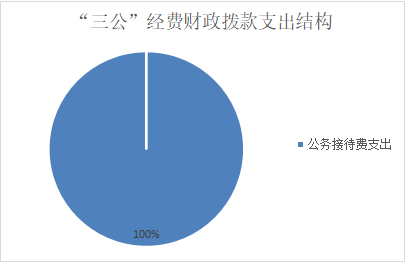 1.因公出国（境）经费支出。2018 年度我局无因公出国（境）经费支出。2.公务用车购置及运行维护费支出。2018 年度我局因公出国（境）经费支出。3.公务接待费支出1.99万元，完成预算100%。公务接待费支出决算比2017年增加/减少0.79万元，下降28.42%。主要原因是主要原因是2018年我局厉行节约，严控“三公”经费支出，减少公务接待，公务接待共26批次，支出1.99万元，主要用于执行公务、开展业务活动开支的交通费、住宿费、用餐费等。八、政府性基金预算支出决算情况说明2018 年度我局无政府性基金预算拨款支出。国有资本经营预算支出决算情况说明2018 年度局厅无国有资本经营预算拨款支出。预算绩效情况说明预算绩效管理工作开展情况。根据预算绩效管理要求，我局在年初预算编制阶段，对各项经费开展了预算事前绩效评估，对 8 个项目编制了绩效目标预算执行过程中，选取 8 个项目开展绩效监控，年终执行完毕后，对 8个项目开展了绩效目标完成情况梳理填报。本部门按要求对2018年部门整体支出开展绩效自评，从评价情况来看，通江县经济和信息化局在县委、县政府的正确领导下，围绕大局，服务中心，认真履行职能职责，圆满完成了各项目标任务。部门监管资金政策依据充分，绩效目标明确，资金使用和项目管理较规范。本部门还自行组织了8个项目的绩效评价，通过开展绩效评价，一是促进局机关不断加强预算收支管理，确保财政资金发挥最大效能。二是促进机关建设不断增强，工业、商务、信息化三大工作重点任务落地落细。三是促进制度建设不断增强，落地落细更加精准。项目绩效目标完成情况。
    本部门在2018年度部门决算中反映“服务业发展”“国企改革专项工作经费”“市场管理及综合执法专项工作经费”“信息化和无线电管理专项”“新型工业化发展项目”等5个项目绩效目标实际完成情况。服务业发展项目绩效目标完成情况综述。项目全年预算数10万元，执行数为10万元，完成预算的100%。通过项目实施，2018年完成新区农超市场、诺水河镇、瓦室镇等农贸市场改（新）建6座，全国电商进农村示范县建设项目站点及服务中心建设任务完成80%，完成“蜀景首席”特色街打造任务，举办家政服务人员培训班5次，培训人员350人次，培育家政服务重点企业1家。国企改革专项工作经费项目绩效目标完成情况综述。项目全年预算数5万元，执行数为5万元，完成预算的100%。通过项目实施，全年对改制国有煤矿企业3名职工职业病遗留问题进行了处理，及时化解了水泥厂拖欠“五险”信访问题，处理农修厂改制遗留问题，有效推动了所辖的棚户区改造项目工程进度，办理各级领导转办的改制企业信访案件28件，有效化解矛盾，维护了社会稳定。市场管理及综合执法专项工作经费项目绩效目标完成情况综述。项目全年预算数11万元，执行数为11万元，完成预算的100%。通过项目实施，2018年完成全县32座加油站年检初审工作，开展行业专项执法监督检查（电力、成品油、盐业、再生资源回收、二手车交易）共计24次，承办行业安全培训会2次。全年无重大安全事故发生，维护了行业正常经营秩序。信息化和无线电管理专项项目绩效目标完成情况综述。项目全年预算数5万元，执行数为5万元，完成预算的100%。通过项目实施，2018年协调三大电信营运企业实施了110个行政村宽带乡村项目建设；组织实施了2018年高考及地方重要考试的无线电监测工作；完成了对宴亭山民用机场选址地电磁环境测试，完成辖区内无线电监测监管工作。新型工业化发展项目绩效目标完成情况综述。项目全年预算数33万元，执行数为33万元，完成预算的100%。通过项目实施，2018年完成四川深山农业魔芋精深加工、银耳酒业等7个工业项目竣工投产。培育企业成效明显。培育犁夫牧业、佳香茶业等重点小微企业20家，巴山娃、锐嘉食品等“两化”融合企业2家，大唐通江电力、亿森根雕等6家企业升规入统。巴山牧业在新三板成功挂牌上市，川巴林农公司列入全省新三板上市后备企业，巴蜀白茶、山霸王等5家企业在天含有股交中心挂牌。三是挂联帮扶有力有效。完善县级领导挂联和部门帮扶工作机制，制定了“一企一策”帮扶工作方案，召开各类工业工作专题会议13次，协调解决福德源产权、亿森根雕电力线路改迁等问题32个。部门开展绩效评价结果。本部门按要求对2018年部门整体支出绩效评价情况开展自评，《通江县经济和信息化局2018年部门整体支出绩效评价报告》见附件。本部门自行组织对“服务业发展”“国企改革专项工作经费”“市场管理及综合执法专项工作经费”“信息化和无线电管理专项”“新型工业化发展项目”等8个项目开展了绩效评价，《通江县经济和信息化局2018年服务业发展项目支出绩效评价报告》见附件。十一、其他重要事项的情况说明（一）机关运行经费支出情况2018年，县经信局机关运行经费支出85.51万元，比2017年减少7.86万元，下降8.42%。主要原因是严格执行“厉行节约、反对浪费”的规定，严格控制公业务费用支出。（二）政府采购支出情况2018年，我局政府采购支出总额3.35万元，其中：政府采购货物支出3.35万元、政府采购工程支出0万元、政府采购服务支出0万元。主要用于购买办公用品。（三）国有资产占有使用情况截至2018年12月31日，我局无一般公务用车、一般执法执勤用车、特种专业技术用车和其他用车。也无单价50万元以上通用设备和单价100万元以上专用设备。名词解释1.财政拨款收入：指单位从同级财政部门取得的财政预算资金。2.事业收入：指事业单位开展专业业务活动及辅助活动取得的收入。3.经营收入：指事业单位在专业业务活动及其辅助活动 之外开展非独立核算经营活动取得的收入。4.其他收入：指单位取得的除上述收入以外的各项收入。 5.用事业基金弥补收支差额：指事业单位在当年的财政 拨款收入、事业收入、经营收入、其他收入不足以安排当年 支出的情况下，使用以前年度积累的事业基金（事业单位当 年收支相抵后按国家规定提取、用于弥补以后年度收支差额 的基金）弥补本年度收支缺口的资金。 6.年初结转和结余：指以前年度尚未完成、结转到本年 按有关规定继续使用的资金。 7.结余分配：指事业单位按照事业单位会计制度的规定 从非财政补助结余中分配的事业基金和职工福利基金等。 8.年末结转和结余：指单位按照有关规定结转到下年或以后年度继续使用的资金。 9.一般公共服务支出（类）政府办公厅（室）及相关机构事务（款）行政运行（项）:指机关行政运行支出。10.一般公共服务支出（类）人力资源事务（款）其他人力资源事务支出（项）:指其他人力资源事务支出。 11.一般公共服务支出（类）商贸事务（款）行政运行（项）: 指机关行政运行、人员工资等支出。12.一般公共服务支出（类）商贸事务（款）一般行政管理事务（项）: 指机关行政运行、人员工资等支出。13.一般公共服务支出（类）商贸事务（款）事业运行（项）: 指事业单位运行、人员工资等支出。14.社会保障和就业支出（类）行政事业单位离退休（款）机关事业单位基本养老保险缴费支出（项）: 指机关事业单位实施养老保险制度由单位缴纳的基本养老保险费支出。15.医疗卫生与计划生育支出（类）行政事业单位医疗（款）行政单位医疗（项）:指财政部门集中安排的行政单位基本医疗保险经费。16.医疗卫生与计划生育支出（类）行政事业单位医疗（款）事业单位医疗（项）:指财政部门集中安排的事业单位基本医疗保险经费。17.医疗卫生与计划生育支出（类）行政事业单位医疗（款）公务员医疗补助（项）：指由财政部门集中安排的公务员医疗补助经费。 18.医疗卫生与计划生育支出（类）行政事业单位医疗（款）其他行政事业单位医疗支出（项）:指财政部门集中安排的行政事业单位补充医疗保险经费。19.农林水支出（类）扶贫（款）其他扶贫支出（项）:指帮扶联系扶贫村的相关经费。20.商业服务业等支出（类）商业流通事务（款）其他商业流通事务支出（项）:指其他用于商业流通事务方面的支出。21.住房保障支出（类）保障性安居工程支出（款）棚户区改造（项）:指棚户区改造费用支出。22.住房保障支出（类）住房改革支出（款）住房公积金（项）:指行政事业单位按人力资源和社会保障部、财政部规定的基本工资和津贴补贴以及规定比例为职工缴纳的住房公积金。 23.基本支出：指为保障机构正常运转、完成日常工作任务而发生的人员支出和公用支出。24.项目支出：指在基本支出之外为完成特定行政任务和事业发展目标所发生的支出。25.经营支出：指事业单位在专业业务活动及其辅助活动之外开展非独立核算经营活动发生的支出。26.“三公”经费：指部门用财政拨款安排的因公出国（境）费、公务用车购置及运行费和公务接待费。其中，因公出国（境）费反映单位公务出国（境）的国际旅费、国外城市间交通费、住宿费、伙食费、培训费、公杂费等支出；公务用车购置及运行费反映单位公务用车车辆购置支出（含车辆购置税）及租用费、燃料费、维修费、过路过桥费、保险费等支出；公务接待费反映单位按规定开支的各类公务接待（含外宾接待）支出。27.机关运行经费：为保障行政单位（含参照公务员法管理的事业单位）运行用于购买货物和服务的各项资金，包括办公及印刷费、邮电费、差旅费、会议费、福利费、日常维修费、专用材料及一般设备购置费、办公用房水电费、办公用房取暖费、办公用房物业管理费、公务用车运行维护费以及其他费用。第四部分 附件附件1通江县经济和信息化局2018年部门整体支出绩效评价报告一、部门（单位）概况（一）机构组成。通江县经济和信息化局属行政单位，系政府职能部门，内设：办公室、人事股、财务股、市场体系建设股、经济运行股、企业股（挂减轻企业负担领导小组办公室）、信息化股（挂无线电管理办公室）、对外贸易合作股、行政审批股、信访和群众工作办公室、电子商务管理办公室11个职能股（室），5个挂靠机构：通江县商务局（正科级）、通江县经济商务综合执法大队、通江县商务信息中心（副科级）、通江县食品工业协会（正科级）、通江县国有企业改制服务办公室。（二）机构职能。主要承担全县工业经济、商务流通及现代服务业、电子商务、信息化的建设发展和管理、无线电、电力、成品油等行业管理职能，指导全县国有企业改制、协调处理改制企业遗留问题。（三）人员概况。县经信局总编制人数为51人，其中：行政编制31人，参公管理编制5人，事业编制13人，机关工勤2人。截至2018年实际在编人数为48人，无超编人员。二、部门财政资金收支情况（一）财政资金收入情况。2018年收入12,432,264元，其中：1.根据通江县财政局《关于下达2018年部门预算的通知》（通财预〔2018〕12号），年初下达我局预算总额7,181,128元（基本支出5,706,128元，一般行政管理事务项目支出1,475,000元）,年度追加5,251,136元。上年结转“棚户区改造”中央专项资金结转2,755,723元。（二）财政资金支出情况。2018支出15,548,406.14元，其中：基本支出6,797,906.14元；项目支出8,750,500元（主要系支付：铁溪水泥厂棚户区改造项目工程进度款2,650,000元，脱贫攻坚支出1,128,000元、省级商贸流通脱贫奔康示范项目支出1,715,500元）。三、部门整体预算绩效管理情况（根据适用指标体系进行调整）（一）预决算编制情况。严格按照县财政局预算编制要求，按时完成了基础信息报送工作，按时完成预算编制。预算编制中，特别注意对预算编制准确性的把握，并严格按照要求进行预算调整。（二）执行管理情况。严格按照预算执行支出，截至6月底完成了45%的执行进度，截至9月底达到76%的执行进度，截至12月底达到90%执行进度。（三）支出绩效情况。1.部门支出绩效。（1）行政运转保障。 2018年部门预算支出在保障机关运转、履行职能职责上整体情况良好。（2）机关厉行节约。严格执行“厉行节约、反对浪费”的规定，严格控制“三公”经费支出，公务接待费及会议费较上年均有下降。（3）机关节能降耗。强化机关公用经费及日常运行经费管理，对办公用水用电等物资消耗严格把好各个关口，日常运行经费支出平稳下降。2.专项预算项目（待批复项目）支出绩效。（1）资金绩效分配情况。对各类财政专项资金，严格执行《四川省省级财政专项资金绩效分配管理暂行办法》，坚持“竞争立项、规划分配、特定补助、直接转拨”的分配原则。重点支持适合通江发展的绿色食品、龙头企业，扶持鼓励小微企业发展。（2）项目资金管理情况。为加强专项资金的管理和监督，通江县经济和信息化局制定了《建设项目管理制度》来指导专项资金的分配使用。并成立了通江县经济和信息化局“项目资金安全监督工作领导小组”（通经信发〔2017〕115号）来确保各项目资金的使用合规、合法和安全。对省级各专项资金，严格按照资金使用方向规范进行拨付，坚持财政国库集中支付原则，对所有项目均实行先验收后付款程序，同时需提供涉及项目所需的申报材料、验收报告等完整资料。（3）绩效目标完成情况。1.目标任务。截至2018年12月，全县50户规上企业实现总产值80.1亿元，同比增长13.6%；实现规上工业增加值增速8.7%。完成工业投资19.5亿元。完成服务业增加值增速8.5%,累计实现社会消费品零售总额59.3亿元，增速达11.6%。组织参加“三大活动”（川货全国行、万企出国门、惠民购物全川行）13场次，参加企业175家次，现场成交额达4.6亿元，意向性签约达6.39亿元。
    2.项目工作有序推进。一是坚持政策导向，全面落实稳增长政策措施。出台了《通江县重点工业企业“一企一策”帮扶工作方案》文件，建立了县级工业发展基金，专项用于工业企业发展和园区建设。二是突出项目引领，强力推进企业转型升级。今年已启动巴蜀白茶技改、魔芋加工、银耳酒业技改等新开工工业项目6个，续建项目4个。目前深山农业魔芋加工、银耳酒业技改、山霸王技改等项目已竣工，裕德源银耳面膜生产线建设项目正在进行试生产；巴蜀白茶正在进行室内装修；芊菇食用菌加工正在进行设备安装，九州科技银耳奶茶加工已完成办公楼厂房建设，正按计划加快建设。三是持续开展挂联帮扶。组织专班，对全县重点企业生产经营和项目建设情况进行了全面摸排，收集汇总企业问题38个，建立问题清单，并制定“一企一策”帮扶工作方案，分解落实企业重点事项，明确责任部门，限期办理。先后召开专题协调会议11次，协调相关部门解决了福德源道路、产权办理，山霸王贷款、川巴林农厂房用电、犁夫牧业融资、专变等问题15。四是着力培育重点企业。围绕县委、县政府确定的“4+X”产业发展战略，重点聚焦食用菌、畜禽、茶叶、粮油干果等农产品加工产业，加快企业培育步伐。支持山霸王、巴山牧业等企业优化产品结构、提高管理水平，发挥龙头企业的示范带动作用。加强小微企业升规培育，强化企业生产经营指导，及时升规入统。今年来，已新培育古林银耳、昌盛矿业等规上工业企业4户，培育龚氏农业、犁夫牧业、川巴林农、佳香茶业等小微企业10户。3.产业扶贫稳步推进。出台《通江县2018年工业产业扶贫专项实施方案》《通江县“百企帮千人”精准扶贫行动实施方案》等文件，依托全县重点企业，充分发挥龙头企业示范带动作用，采取土地流转、资金帮扶、订单种植（养殖）、保底收购、技能培训、劳务用工等多渠道、多形式带动贫困户增收脱贫。与贫困户签订帮扶协议300余份，解决贫困户就业人数103人，人均增收3200元。同时，进一步强化政策宣传引导，召开了工业产业扶贫专题会议，深入企业开展产业扶贫政策宣讲15次，拍摄“工业产业扶贫在行动”专题宣传短片2个，多渠道对开展产业扶贫工作进行宣传报道，营造脱贫攻坚中良好氛围。4.商贸流通快速发展。已完成农贸市场建设方案，完成诺水河农贸市场、沙溪农贸市场改造，新建农超市场基本完成主体施工。打造“蜀景特色美食街”1条，入驻商户50家，其中餐饮20个。建立健全了生活必需品应急预案，完善了生活必需品、重要生产资料、重点流通企业等监测网络系统，建立红旗超市、摩尔超市等监测样本企业10家和诺水米业、百佳超市等应急储备企业9家，对县内40个大宗产品，包括蔬菜、水果、食用油、水产品、肉类、粮食等六大类日常生活必需品进行监测、监管，按月出具监测分析报告，按时完成商务部生活必需品监测季报和旬报工作。电子商务深入发展。加快实施全国电子商务进农村综合示范，构建县有电商公共服务中心、社区有电商服务店、乡镇有电商服务站、村有电商服务点的三级电商服务体系，通过人才培训、网货包装、网商孵化、体系建设等举措，建成乡镇电商服务点2个，建成村级电商服务点22个，推动了通江电子商务进一步向农村延伸，农村产品进一步向城市拓展市场，开展电商培训1600人次；成功举办通江首届电商大会和通江农产品上线启动仪式。新型流通企业日渐活跃。全力组织县域重点流通企业开展“川货全国行、万企出国门、惠民购物全川行”、巴食巴适推介、和渝洽会等大型推介活动，进一步扩大产品知名度，拓展销售市场。1-9月共组织参加“三大活动”13场次，参与企业累计达到175家次，签订意向合同45余份，产销对接企业20余家，实现现场销售及合同交易额达10亿余元。家政服务有亮点。已培育家政服务企业1家（通江县万顺市场物业管理有限责任公司）,与成都保德公司一道培训家政服务人员500多人，其中建档贫困人员160人。5.信息化建设初见成效。基础设施建设加快。依托“完善城镇基础网络”和“宽带乡村”两大工程，实施通信扶贫，加快通信网络基础设施建设。光缆线路长度21200皮长公里，光纤网络和通讯信号基本覆盖到全县乡镇中心以及重点园区、旅游景点，4G网络覆盖全县行政村达87.98%，县城区4G网络覆盖率100%。新建及升级“宽带乡村”69个，占市下达目标的62.73%；新建及升级4G基站85座，占市下达目标的60.71%；信息化水平不断提高。宽带乡村项目已到位资金675万元。移动电话机使用数55万户，全县数字有线电视16.5万户，“三网”融合5.3万户。（四）财务管理情况。我局各项规章制度健全，制度执行严格合规。会计核算符合相关财务管理规定。资金管理方面，各项资金均实行专款专用，严格依法依规执行资金支付依据和开支标准，严格执行政府采购制度。（五）绩效管理工作开展情况。我们按照县财政局绩效评价管理要求，分阶段开展绩效评价。首先完善前期准备，由我局财务股牵头，制定了详细的工作方案，明确工作责任，确定评价指标细则；其次根据工作任务，各股室按照要求展开自评工作，并将评价结果报财务股；最后财务股在各股室自评的基础上，结合相关文件资料和财务凭证，对收集资料进行定量定性分析，综合评议后形成评价结论，出具绩效评价报告。通过开展绩效评价，一是促进局机关不断加强预算收支管理，确保财政资金发挥最大效能。二是促进机关建设不断增强，工业、商务、信息化三大工作重点任务落地落细。三是促进制度建设不断增强，落地落细更加精准。四、评价结论及建议（一）评价结论。2018年通江县经济和信息化局，在县委、县政府的正确领导下，全体干部职工，振奋精神，攻坚克难，全力推进了经信和商务各项目标任务的完成。按照预算支出，坚持以节约为目的，严格控制费用支出。根据《部门整体支出指标绩效评价表》，2018年部门整体支出初步绩效评价得分96.7分等次为优秀。（二）存在问题。尽管我局的部门整体绩效评价工作取得了一定成绩，但也存在一些问题和不足，需要进一步认真研究解决。1.在部门整体支出的资金安排和使用上仍有不可预见性，在科学设置预算绩效指标上还需进一步加强，使之更加贴合经信工作的实际。2.公用经费定额管理尚需完善。目前单位预算由基本支出和项目支出预算两部分组成，财政对基本支出中公用经费预算实行定额标准管理。公用经费按定额进行分档预算，标准的确定与实际执行差距较大，追加预算困难，导致产生公用支出挤占项目经费的情况。3.预算精细化管理推行难。预算管理的科学化和精细化是对财政资金使用的有效监督，是大势所趋。但是，目前，财政预算资金实行基数预算，精细度也从去年的款级到今年的目级要求，由于单位预算分配在每个目级的资金本来就有限，而财政预算对于有些资金没有给足，导致执行预算难。4.追加经费下达晚。追加的经费中一部分到年底才下达，单位不能及时支付，结转下年使用，不能反映当年整体支出的实际情况。（三）改进建议。1.部门整体绩效评价工作是一项长期性的工作，专业性强，工作量大，建议财政有关部门进一步加强开展相关的业务工作培训，组织开展部门之间、单位之间的经验交流，多注重对部门的督促指导，切实推进绩效评价工作的开展。2.创新机制，按需分档。对基本支出中公用经费定额标准以打造“更好服务型政府”为原则，针对职能履行进行分档，以实际需求为主线，划定分档标准。附件2通江县经济和信息化局2018年服务业发展项目支出绩效评价报告项目概况（一）项目资金申报及批复情况。2018年我局年初预算申报服务业化发展专项资金10万元，县本级财政批复后实际预算10万元，全年无追加。（二）项目绩效目标。全年完成农贸市场改扩建6座，全国电商进农村示范县建设项目站点及服务中心建设任务完成80%，完成县城内1条特色街打造任务，举办家政服务人员培训班5次，培训人员350人次，培育家政服务重点企业1家。（三）项目资金申报相符性。根据县经信局“三定规定”通府发〔2015〕74号），我局市场体系建设股主要承担贯彻落实国家、省、市、县市场体系建设方针、政策，拟订市场体系建设的规范性文件；指导城乡商业网点规划和社区商业发展，优化城乡商业网点布局；加快第三方物流发展，推动流通标准化和连锁经营、商业特许经营、物流配送、电子商务等现代流通方式的发展等职能；我局项目申报内容与具体实施内容相符、申报目标合理可行。二、项目实施及管理情况	（一）资金计划、到位及使用情况。1.资金计划及到位。2018年该项目截止评价时点实际到位10万元。2.资金使用。2018年县本级预算的服务业发展专项资金主要用于申报项目印刷资料费、评审费、差旅费等共计10万元。 （二）项目财务管理情况。我局项目财务管理制度健全、会计核算规范，相关支出及时进行了账务处理。对照项目资金管理办法，在拨付前均进行了检查验收，项目资金拨付后对各使用单位的财务处理进行跟踪检查，对未按规定使用、账务不规范的企业即时按要求整改到位。（三）项目组织实施情况。1.县经信局成立了项目专项领导小组，办公室设在局市场体系建设股，负责项目的实施和监管。2.项目资金下达后，协助及时划拨专项资金到项目单位。并监管项目实施情况及专项资金使用情况，及时发现和纠正项目实施过程存在的问题，及时收集项目进度。3.项目完成后，及时进行项目的绩效评价，完善项目相关资料。三、目标完成情况	2018年完成新区农超市场、诺水河镇、瓦室镇等农贸市场改（新）建6座，全国电商进农村示范县建设项目站点及服务中心建设任务完成80%，完成“蜀景首席”特色街打造任务，举办家政服务人员培训班5次，培训人员350人次，培育家政服务重点企业1家。四、项目效益情况一是改善老百姓的购物环境；二是方便老百姓的生产生活；三是增加了培训人员的服务技能，提高了就业率。第五部分 附表一、收入支出决算总表二、收入总表三、支出总表四、财政拨款收入支出决算总表五、财政拨款支出决算明细表（政府经济分类科目）六、一般公共预算财政拨款支出决算表七、一般公共预算财政拨款支出决算明细表八、一般公共预算财政拨款基本支出决算表九、一般公共预算财政拨款项目支出决算表十、一般公共预算财政拨款“三公”经费支出决算表十一、政府性基金预算财政拨款收入支出决算表十二、政府性基金预算财政拨款“三公”经费支出决算表十三、国有资本经营预算支出决算表项目支出绩效目标完成情况表
（2018 年度）项目支出绩效目标完成情况表
（2018 年度）项目支出绩效目标完成情况表
（2018 年度）项目支出绩效目标完成情况表
（2018 年度）项目支出绩效目标完成情况表
（2018 年度）项目支出绩效目标完成情况表
（2018 年度）项目名称项目名称项目名称服务业发展专项工作经费服务业发展专项工作经费服务业发展专项工作经费预算单位预算单位预算单位通江县经济和信息化局通江县经济和信息化局通江县经济和信息化局预算执行情况（万元）预算数：预算数：10执行数：10预算执行情况（万元）其中-财政拨款：其中-财政拨款：10其中-财政拨款：10预算执行情况（万元）其它资金：其它资金：0其它资金：年度目标完成情况预期目标预期目标预期目标实际完成目标实际完成目标年度目标完成情况完成农贸市场改扩建6座，完成全国电商进农村示范县建设项目站点及服务中心建设任务，完成县城1条特色街打造任务，举办家政服务人员培训班5次，培训人员不低于320人次，培育家政服务重点企业2家。完成农贸市场改扩建6座，完成全国电商进农村示范县建设项目站点及服务中心建设任务，完成县城1条特色街打造任务，举办家政服务人员培训班5次，培训人员不低于320人次，培育家政服务重点企业2家。完成农贸市场改扩建6座，完成全国电商进农村示范县建设项目站点及服务中心建设任务，完成县城1条特色街打造任务，举办家政服务人员培训班5次，培训人员不低于320人次，培育家政服务重点企业2家。全年完成农贸市场改扩建6座，全国电商进农村示范县建设项目站点及服务中心建设任务完成80%，完成县城“蜀景首席”特色街打造任务，举办家政服务人员培训班5次，培训人员350人次，培育家政服务重点企业1家。全年完成农贸市场改扩建6座，全国电商进农村示范县建设项目站点及服务中心建设任务完成80%，完成县城“蜀景首席”特色街打造任务，举办家政服务人员培训班5次，培训人员350人次，培育家政服务重点企业1家。绩效指标完成情况一级指标二级指标三级指标预期指标值（包含数字及文字描述）实际完成指标值（包含数字及文字描述）绩效指标完成情况产出指标数量指标新建新区农超市场、改建诺水河等5个乡镇农贸市场≥6个6个绩效指标完成情况产出指标数量指标县城区内特色街建设≥1条1条绩效指标完成情况产出指标数量指标家政服务人员培训≥320人次350人次绩效指标完成情况产出指标质量指标规范项目资金使用管理，提高资金使用效益=100%100%绩效指标完成情况产出指标质量指标质量及培训合格率=100%100%绩效指标完成情况产出指标时效指标目标任务完成时间2018年12月底前2018年12月底前绩效指标完成情况产出指标时效指标绩效评价完成时间项目完成后3个月内项目完成后3个月内绩效指标完成情况效益指标经济效益指标提升服务业增加值≤5万元≤5万元绩效指标完成情况效益指标社会效益指标助推现代服务业发展，解决就业岗位≤5万元≤5万元绩效指标完成情况效益指标社会效益指标助力脱贫攻坚≥3%≥3%绩效指标完成情况效益指标生态效益指标水电能源节约率≥5%5%绩效指标完成情况效益指标可持续影响指标预算绩效管理持续影响年限长期长期绩效指标完成情况满意度指标服务对象满意度指标企业及社会满意度≥95%90%项目支出绩效目标完成情况表
（2018 年度）项目支出绩效目标完成情况表
（2018 年度）项目支出绩效目标完成情况表
（2018 年度）项目支出绩效目标完成情况表
（2018 年度）项目支出绩效目标完成情况表
（2018 年度）项目支出绩效目标完成情况表
（2018 年度）项目名称项目名称项目名称国企改革工作经费国企改革工作经费国企改革工作经费预算单位预算单位预算单位通江县经济和信息化局通江县经济和信息化局通江县经济和信息化局预算执行情况（万元）预算数：预算数：5执行数：5预算执行情况（万元）其中-财政拨款：其中-财政拨款：5其中-财政拨款：5预算执行情况（万元）其它资金：其它资金：0其它资金：年度目标完成情况预期目标预期目标预期目标实际完成目标实际完成目标年度目标完成情况处理好改制国有煤矿企业职工职业病遗留问题，处理好水泥厂拖欠“五险”信访问题，处理好农修厂改制遗留问题，办理各级领导转办的改制企业信访案件的调查处理。处理好改制国有煤矿企业职工职业病遗留问题，处理好水泥厂拖欠“五险”信访问题，处理好农修厂改制遗留问题，办理各级领导转办的改制企业信访案件的调查处理。处理好改制国有煤矿企业职工职业病遗留问题，处理好水泥厂拖欠“五险”信访问题，处理好农修厂改制遗留问题，办理各级领导转办的改制企业信访案件的调查处理。全年对改制国有煤矿企业3名职工职业病遗留问题进行处理，及时化解了水泥厂拖欠“五险”信访问题，处理农修厂改制遗留问题，有效推动了所有棚户区改造项目工程进度，办理各级领导转办的改制企业信访案件28件，有效化解矛盾，维护了社会稳定。全年对改制国有煤矿企业3名职工职业病遗留问题进行处理，及时化解了水泥厂拖欠“五险”信访问题，处理农修厂改制遗留问题，有效推动了所有棚户区改造项目工程进度，办理各级领导转办的改制企业信访案件28件，有效化解矛盾，维护了社会稳定。绩效指标完成情况一级指标二级指标三级指标预期指标值（包含数字及文字描述）实际完成指标值（包含数字及文字描述）绩效指标完成情况产出指标数量指标完善国有改制企业职工职业病鉴定=100%=100%绩效指标完成情况产出指标数量指标国企改革信访件处理=100%=100%绩效指标完成情况产出指标数量指标铁溪水泥厂棚户区改造项目推进完成主体工程完成主体工程绩效指标完成情况产出指标质量指标国家房屋工程质量标准=100%100%绩效指标完成情况产出指标质量指标信访化解率≥95%100%绩效指标完成情况产出指标时效指标年内信访化解2018年12月底前2018年12月绩效指标完成情况产出指标时效指标铁溪水泥厂棚户区改造项目主体完成时间2018年11月底前2018年10月绩效指标完成情况产出指标时效指标绩效评价完成时间项目完成后3个月内项目完成后4个月内绩效指标完成情况产出指标成本指标资料费、印刷费≤1万元≤1万元绩效指标完成情况产出指标成本指标办公费、差旅费≤4万元≤4万元绩效指标完成情况效益指标社会效益指标维护社会稳定，确保一方平安绩效指标完成情况效益指标生态效益指标水电能源节约率≥5%5%绩效指标完成情况效益指标可持续影响指标预算绩效管理持续影响年限长期长期绩效指标完成情况满意度指标服务对象满意度指标企业及社会满意度≥95%90%项目支出绩效目标完成情况表
（2018 年度）项目支出绩效目标完成情况表
（2018 年度）项目支出绩效目标完成情况表
（2018 年度）项目支出绩效目标完成情况表
（2018 年度）项目支出绩效目标完成情况表
（2018 年度）项目支出绩效目标完成情况表
（2018 年度）项目名称项目名称项目名称市场管理及综合执法专项工作经费市场管理及综合执法专项工作经费市场管理及综合执法专项工作经费预算单位预算单位预算单位通江县经济和信息化局通江县经济和信息化局通江县经济和信息化局预算执行情况（万元）预算数：预算数：11执行数：11预算执行情况（万元）其中-财政拨款：其中-财政拨款：11其中-财政拨款：11预算执行情况（万元）其它资金：其它资金：0其它资金：年度目标完成情况预期目标预期目标预期目标实际完成目标实际完成目标年度目标完成情况完成全县32座加油站年检初审工作，开展行业专项执法监督检查（电力、成品油、盐业、再生资源回收、二手车交易），每月2次，全年不少于24次，全年承办行业安全培训会2次。完成全县32座加油站年检初审工作，开展行业专项执法监督检查（电力、成品油、盐业、再生资源回收、二手车交易），每月2次，全年不少于24次，全年承办行业安全培训会2次。完成全县32座加油站年检初审工作，开展行业专项执法监督检查（电力、成品油、盐业、再生资源回收、二手车交易），每月2次，全年不少于24次，全年承办行业安全培训会2次。全年完成全县32座加油站年检初审工作，开展行业专项执法监督检查（电力、成品油、盐业、再生资源回收、二手车交易）共计24次，承办行业安全培训会2次。全年无重大安全事故发生，维护了行业正常经营秩序。全年完成全县32座加油站年检初审工作，开展行业专项执法监督检查（电力、成品油、盐业、再生资源回收、二手车交易）共计24次，承办行业安全培训会2次。全年无重大安全事故发生，维护了行业正常经营秩序。绩效指标完成情况一级指标二级指标三级指标预期指标值（包含数字及文字描述）实际完成指标值（包含数字及文字描述）绩效指标完成情况产出指标数量指标完成全县加油站年检资料收集、初审≥32户=100%绩效指标完成情况产出指标数量指标指导督促完成乡镇加油站厕所革命目标任务≥1座=100%绩效指标完成情况产出指标数量指标召开行业安全生产专题会≥1次完成主体工程绩效指标完成情况产出指标质量指标加油站年检合格率=100%100%绩效指标完成情况产出指标质量指标达到新的厕所规范要求=100%100%绩效指标完成情况产出指标时效指标目标任务完成时间2018年11月底前2018年11月绩效指标完成情况产出指标时效指标绩效评价完成时间项目完成后3个月内项目完成后3个月内绩效指标完成情况产出指标成本指标培训会议举办费用≤1万元0.5万元绩效指标完成情况产出指标成本指标设备购置费用≤1万元0.5万元绩效指标完成情况产出指标成本指标资料费、印刷费、办公费差旅费等≤9万元10万元绩效指标完成情况效益指标社会效益指标确保行业规范有序=100%=100%绩效指标完成情况效益指标生态效益指标水电能源节约率≥5%5%绩效指标完成情况效益指标可持续影响指标预算绩效管理持续影响年限长期长期绩效指标完成情况满意度指标服务对象满意度指标企业及社会满意度≥95%95%项目支出绩效目标完成情况表
（2018 年度）项目支出绩效目标完成情况表
（2018 年度）项目支出绩效目标完成情况表
（2018 年度）项目支出绩效目标完成情况表
（2018 年度）项目支出绩效目标完成情况表
（2018 年度）项目支出绩效目标完成情况表
（2018 年度）项目名称项目名称项目名称信息化和无线电管理信息化和无线电管理信息化和无线电管理预算单位预算单位预算单位通江县经济和信息化局通江县经济和信息化局通江县经济和信息化局预算执行情况（万元）预算数：预算数：5执行数：5预算执行情况（万元）其中-财政拨款：其中-财政拨款：5其中-财政拨款：5预算执行情况（万元）其它资金：其它资金：0其它资金：年度目标完成情况预期目标预期目标预期目标实际完成目标实际完成目标年度目标完成情况组织实施110个行政村宽带乡村项目；组织实施好高考及地方重要考试的无线电监测；宴亭山民用机场选址地电磁环境测试，完成辖区内无线电监测监管工作。组织实施110个行政村宽带乡村项目；组织实施好高考及地方重要考试的无线电监测；宴亭山民用机场选址地电磁环境测试，完成辖区内无线电监测监管工作。组织实施110个行政村宽带乡村项目；组织实施好高考及地方重要考试的无线电监测；宴亭山民用机场选址地电磁环境测试，完成辖区内无线电监测监管工作。全年协调三大电信营运企业实施了110个行政村宽带乡村项目建设；组织实施了2018年高考及地方重要考试的无线电监测工作；完成了对宴亭山民用机场选址地电磁环境测试，完成辖区内无线电监测监管工作。全年协调三大电信营运企业实施了110个行政村宽带乡村项目建设；组织实施了2018年高考及地方重要考试的无线电监测工作；完成了对宴亭山民用机场选址地电磁环境测试，完成辖区内无线电监测监管工作。绩效指标完成情况一级指标二级指标三级指标预期指标值（包含数字及文字描述）实际完成指标值（包含数字及文字描述）绩效指标完成情况产出指标数量指标督促通信企业完成行政村宽带乡村项目建设个数≥110个110个绩效指标完成情况产出指标数量指标2018年高考及国家各类考试的无线电监测全覆盖3家绩效指标完成情况产出指标数量指标无线电监测、检测和干扰常规检查≥2次2次绩效指标完成情况产出指标质量指标基站建设合格率=100%100%绩效指标完成情况产出指标质量指标2018年高考及国家各类考试的无线电监测保障=100%100%绩效指标完成情况产出指标时效指标通信企业完成县内行政村基站建设完成时间 2018年12月底前2018年12月底绩效指标完成情况产出指标时效指标无线电监测、检测和干扰常规检查2018年10月底前2018年10月底前绩效指标完成情况产出指标时效指标绩效评价完成时间项目完成后3个月内项目完成后3个月内绩效指标完成情况产出指标成本指标办公、差旅费用≤4万元4.5万元绩效指标完成情况产出指标成本指标会议费≤1万元0.5万元绩效指标完成情况效益指标经济效益指标脱贫摘帽建档立卡贫困户数≥3000户25%绩效指标完成情况效益指标社会效益指标助推贫困村脱贫=100%=100%绩效指标完成情况效益指标生态效益指标水电能源节约率≥5%6%绩效指标完成情况效益指标可持续影响指标预算绩效管理持续影响年限长期长期绩效指标完成情况满意度指标服务对象满意度指标企业及社会满意度≥90%85%项目支出绩效目标完成情况表
（2018 年度）项目支出绩效目标完成情况表
（2018 年度）项目支出绩效目标完成情况表
（2018 年度）项目支出绩效目标完成情况表
（2018 年度）项目支出绩效目标完成情况表
（2018 年度）项目支出绩效目标完成情况表
（2018 年度）项目名称项目名称项目名称新型工业化发展专项新型工业化发展专项新型工业化发展专项预算单位预算单位预算单位通江县经济和信息化局通江县经济和信息化局通江县经济和信息化局预算执行情况（万元）预算数：预算数：33执行数：33预算执行情况（万元）其中-财政拨款：其中-财政拨款：33其中-财政拨款：33预算执行情况（万元）其它资金：其它资金：0其它资金：年度目标完成情况预期目标预期目标预期目标实际完成目标实际完成目标年度目标完成情况培育规上工业企业5户，完成工业增加值增速8%。举办中小企业促发展、稳增长、品牌创建等培训2次。新开工“深山农业蘑芋”加工等7个工业项目；竣工完成“银耳酒业技改”等5个工业项目竣工投产；争取省级工业项目资金500万元；进一步实施好淘汰落后“砖瓦窖”产能工作，通过实施工业扶贫带动200贫困人员脱贫。培育规上工业企业5户，完成工业增加值增速8%。举办中小企业促发展、稳增长、品牌创建等培训2次。新开工“深山农业蘑芋”加工等7个工业项目；竣工完成“银耳酒业技改”等5个工业项目竣工投产；争取省级工业项目资金500万元；进一步实施好淘汰落后“砖瓦窖”产能工作，通过实施工业扶贫带动200贫困人员脱贫。培育规上工业企业5户，完成工业增加值增速8%。举办中小企业促发展、稳增长、品牌创建等培训2次。新开工“深山农业蘑芋”加工等7个工业项目；竣工完成“银耳酒业技改”等5个工业项目竣工投产；争取省级工业项目资金500万元；进一步实施好淘汰落后“砖瓦窖”产能工作，通过实施工业扶贫带动200贫困人员脱贫。全年培育规上工业企业5户，实现工业增加值增速8.7%，新开工“深山农业蘑芋”加工等7个工业项目；“银耳酒业技改”等5个工业项目竣工投产；争取省级工业项目资金近900万元；对淘汰落后“砖瓦窖”企业实施了关停并转工作，通过实施工业扶贫带动200贫困人员脱贫。全年培育规上工业企业5户，实现工业增加值增速8.7%，新开工“深山农业蘑芋”加工等7个工业项目；“银耳酒业技改”等5个工业项目竣工投产；争取省级工业项目资金近900万元；对淘汰落后“砖瓦窖”企业实施了关停并转工作，通过实施工业扶贫带动200贫困人员脱贫。绩效指标完成情况一级指标二级指标三级指标预期指标值（包含数字及文字描述）实际完成指标值（包含数字及文字描述）绩效指标完成情况产出指标数量指标培育规上工业企业目标任务≥5户5户绩效指标完成情况产出指标数量指标企业固定资产投资≥15亿元19.5亿元绩效指标完成情况产出指标数量指标争取省级工业项目资金扶持资金≥500万元≥800万元绩效指标完成情况产出指标质量指标升规入库率=100%绩效指标完成情况产出指标质量指标目标任务完成率=100%绩效指标完成情况产出指标时效指标指标及目标任务完成时间 2018年12月底前2018年12月底前绩效指标完成情况产出指标时效指标绩效评价完成时间项目完成后3个月内项目完成后3个月内绩效指标完成情况产出指标成本指标培训会议举办费用≤3万元2万元绩效指标完成情况产出指标成本指标设备购置费用≤5万元3万元绩效指标完成情况产出指标成本指标项目申报资料费、印刷费、办公费差旅费等≤25万元28万元绩效指标完成情况效益指标经济效益指标促进地方经济稳定增长绩效指标完成情况效益指标社会效益指标增加就业岗位≥100个150个绩效指标完成情况效益指标社会效益指标培育地方财税≥1000万元绩效指标完成情况效益指标生态效益指标水电能源节约率≥5%6%绩效指标完成情况效益指标可持续影响指标对地方企业发展持续影响年限长期长期绩效指标完成情况效益指标可持续影响指标预算绩效管理持续影响年限长期长期绩效指标完成情况满意度指标服务对象满意度指标社会满意度≥90%≥90%绩效指标完成情况满意度指标服务对象满意度指标项目受益对象满意度≥95%≥95%